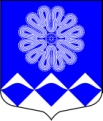 РОССИЙСКАЯ ФЕДЕРАЦИЯАДМИНИСТРАЦИЯМУНИЦИПАЛЬНОГО ОБРАЗОВАНИЯПЧЕВСКОЕ СЕЛЬСКОЕ ПОСЕЛЕНИЕКИРИШСКОГО МУНИЦИПАЛЬНОГО РАЙОНАЛЕНИНГРАДСКОЙ ОБЛАСТИПОСТАНОВЛЕНИЕ28 ноября  2016  года                                                                                    №  134В целях реализации постановления Правительства Российской Федерации от 06.03.2015 № 202 «Об утверждении требований к антитерростической защищенности объекта спорта и формы паспорта безопасности объекта спорта», на основании представления Киришской городской прокуратуры  от 15.10.2016 № 27-149-2016, администрация муниципального образования Пчевское сельское поселение Киришского муниципального района Ленинградской области ПОСТАНОВЛЯЕТ:Утвердить Положение о комиссии по обследованию и категорированию объектов спорта, расположенных  на территории муниципального образования Пчевское сельское поселение Киришского муниципального района Ленинградской области (согласно приложению № 1 к настоящему постановлению).Утвердить перечень объектов и спорта, расположенных на территории муниципального образования Пчевское сельское поселение Киришского муниципального района Ленинградской области (согласно приложению № 2 к настоящему постановлению).3.Утвердить состав комиссии по обследованию и категорированию объектов спорта, расположенных  на территории муниципального образования Пчевское сельское поселение Киришского муниципального района Ленинградской области (согласно приложению № 3 к настоящему постановлению).Контроль за исполнением постановления оставляю за собой.5.	Настоящее постановление вступает в силу с момента подписания.Глава администрации				                                               Д.Н.ЛевашовРазослано: в дело,  ОМВД России по Киришскому району, филиал ФГКУ УВО ГУ МВД РФ по СПб и ЛО (ОВО), ФГКУ «30 отряд ФПС по Ленинградской области», членам комиссии –6УТВЕРЖДЕНОпостановлением администрациимуниципального образованияПчевское сельское поселениеКиришского муниципального районаЛенинградской областиот  28.11.2016 № 134(приложение № 1)ПОЛОЖЕНИЕо комиссии по обследованию и категорированию объектов спорта, расположенных  на территории муниципального образования Пчевское сельское поселение Киришского муниципального района Ленинградской области1.	Комиссия по обследованию и категорированию объектов спорта, расположенных на территории муниципального образования Пчевское сельское поселение Киришского муниципального района Ленинградской области (далее - Комиссия) во взаимодействии с антитеррористической группой муниципального образования Пчевское сельское поселение Киришского муниципального района осуществляет организационные мероприятия по обеспечению антитеррористической защищенности объектов спорта.2.	Комиссия в своей деятельности руководствуется Конституцией Российской Федерации, федеральными конституционными законами, федеральными законами, Указами  и распоряжениями Президента Российской Федерации, постановлениями и распоряжениями Правительства Российской Федерации, иными нормативными правовыми актами Российской Федерации, областными законами, нормативными правовыми актами Ленинградской области, решениями Национального антитеррористического комитета, решениями антитеррористической комиссии Ленинградской области, а также настоящим Положением. Постановлением Правительства Российской Федерации от 06.03.2015 № 202 «Об утверждении требований к антитерростической защищенности объекта спорта и формы паспорта безопасности объекта спорта», регламентируется организация работы Комиссии, права и обязанности ее членов.3.	Комиссию возглавляет глава администрации.4.	Состав Комиссии формируется на основании решения антитеррористической группы поселения.5.	Основной задачей Комиссии является проведение организационных мероприятий по обеспечению антитеррористической защищенности объектов спорта, обследовании, категорировании и составлении паспортов безопасности данных объектов (территорий), а также актуализация разработанных паспортов безопасности.6.	Комиссия имеет право:-проводить организационные мероприятия по обеспечению антитеррористической защищенности объектов спорта, включая категорирование объектов спорта, с учетом степени потенциальной опасности и угрозы совершения на них террористического акта и его возможных последствий;-во взаимодействии с антитеррористической группой поселения принимать участие   в устранении причин и условий, способствующих совершению на объектах спорта террористических актов;-контролировать в едином информационном пространстве в режиме реального времени обстановку, складывающуюся на объектах спорта;-контролировать соблюдение требований обеспечения антитеррористической защищенности объектов спорта.7.	Комиссия осуществляет деятельность на постоянной основе.8.	Комиссия информирует о результатах деятельности по итогам года антитеррористическую группу поселения.9.	Организационное обеспечение деятельности Комиссии осуществляется заместителем председателя комиссии.10.	Информационно-аналитическое обеспечение деятельности Комиссии осуществляется в установленном порядке территориальными органами федеральных органов исполнительной власти и органами местного самоуправления муниципального образования Пчевское сельское поселение Киришский муниципальный район.УТВЕРЖДЕНпостановлением администрациимуниципального образованияПчевское  сельское поселениеКиришского муниципального  районаЛенинградской областиот  28.11.2016 г.  №  134 (приложение № 2)Перечень объектов спорта, расположенных на территории муниципального образования Пчевское сельское поселениеКиришского муниципального районаЛенинградской областиУТВЕРЖДЕН постановлением администрации муниципального образованияПчевское сельское поселение Киришского муниципального района Ленинградской области от  28.11.2016 г.  № 134(приложение 3)Составкомиссии по обследованию и категорированию объектов спорта, расположенных на территории муниципального образования Пчевское сельское поселение Киришского муниципального района Ленинградской области№ п/пНаименование объекта (территории)Адрес№ телефонаОтветственный руководитель1.Спортивный зал (Пчевский СДК)187135, Ленинградская обл., Киришский район, д. Пчева,ул. Героев, д.13 Пчевское сельское поселение72-131Гусева Мария Сергеевна2.Спортивная площадка с установкой комплекса уличных тренажеров 187135, Ленинградская обл., Киришский район, д. Пчева, Пчевское сельское поселение72-001Левашов Дмитрий НиколаевичПредседатель комиссии:Председатель комиссии:Председатель комиссии:Председатель комиссии:1.Левашов Дмитрий Николаевич-глава администрации муниципального образования Пчевское сельское поселение Киришского муниципального района Ленинградской области – председатель антитеррористической группы.Заместители председателя комиссии:Заместители председателя комиссии:Заместители председателя комиссии:Заместители председателя комиссии:2.Зюхина Ольга Николаевна-заместитель главы администрации 
муниципального образования Пчевское сельское поселение Киришского муниципального района Ленинградской области по безопасности.3.СидоровАлексей Геннадьевич(по согласованию)-начальник отдела правопорядка и безопасности администрации Киришского муниципального района;Члены комиссии:Члены комиссии:Члены комиссии:Члены комиссии:4.ВайсбергСергей Борисович(по согласованию)-начальник ФГКУ «30 отряд ФПС по Ленинградской области»;5.ЗемляникинВладимир Александрович(по согласованию)-Заместитель начальника полиции ОМВД России                       по Киришскому району;6.Земсков Александр Анатольевич(по согласованию)-начальник отдела надзорной деятельности Киришского района Управления надзорной деятельности Главного Управления МЧС России                       по Ленинградской области;